  КАЗАХСКИЙ НАЦИОНАЛЬНЫЙ УНИВЕРСИТЕТ ИМ. АЛЬ-ФАРАБИФакультет филологический Кафедра иностранной филологии и переводческого делаУЧЕБНО-МЕТОДИЧЕСКИЙ КОМПЛЕКС ДИСЦИПЛИНЫ  PNL 4312 код дисциплины «Перевод художественной литературы    »Специальность "Иностранная филология – 6В02303 "Образовательная программа "Иностранная филология – 6В02303 "БакалавриатКурс – 4Семестр – 7Кол-во кредитов – 5Алматы 2022Учебно-методический комплекс составлен к.ф.н,ст.преп  Айтжановой Г.ДНа основании рабочего учебного плана по специальности "6B02303 – Иностранная филология "Рассмотрен и рекомендован на заседании кафедры иностранной филологии и переводческого дела от «   »      2022 г., протокол № Зав.кафедрой ________________ М.М АймагамбетоваРекомендован методическим бюро факультета«   »        2022  г., протокол № Председатель методического бюро факультета ___________к.ф.н,Н.Б.Сагындыкулы 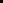 УтвержденоДекан факультета______________Б.ДжолдасбековаПротокол №  "    "       2022 г.